Non-tenure track full-time foreign faculty position in Information & Computer EngineeringThe Department of Information and Computer Engineering, Ajou University is seeking a non-tenure track full-time foreign faculty member at the Assistant or Associate level in the area of “Mobile Software.” Suwon is a major city (30 minute driving from Seoul) with a population of over a million, and home to Samsung Electronics Co. Ajou University is a fast growing major university and attracts top 10% high school graduates in Korea.Institution: Ajou UniversityLocation: Suwon, KoreaCategory: Computer Software Rank: Open (Assistant or Associate Professor, Non-tenure track)Salary: Commensurate with experience and qualifications (Range: 44,000,000~49,000,000 KRW for Assistant Professor, 52,000,000~57,000,000 KRW for Associate Professor)Contract period: One year or two years (renewable)BenefitsHousing Assistance for 3 yearsNational Medical InsuranceTeachers’ Pension coverage (contributory, university pays 50%)Severance Pay (for each complete year of service, payable upon separation from the university)Discount at Ajou University HospitalHealth Check-up (Triennial) Registration for group insurance contractWelfare Card, etc.QualificationsApplicants must be non-Korean with foreign nationality.Applicants must have a doctoral degree in the related field.During in recent four years (2011.4.1-2015.5.19), applicants should have at least one of the following publications.at least four SCI(E) papers. Applicants should be the first author or the corresponding author in more than two papers. at least two SCI(E) papers that is included in top 50% in JCR IF (impact factor). Applicants should be the first author or the corresponding author in more than one paper.at least a paper that is published in ACM/IEEE transactions series. Applicants should be the first author or the corresponding author.ResponsibilitiesTeaching six credits per year and maintaining office ours. Research is more emphasized than teaching.Application (2015 Fall) Application for faculty position How to Apply
Required Documents:University Application Form (Provided in the bottom of this document)Curriculum vitae (in free form)Copy of PassportCopies of relevant Degrees and Diplomas (Certificates)Copy of Official TranscriptsApplication Procedure:  Submit the required documents in the above by e-mail, mail or delivering them in person to the Information & Computer Engineering (PadalGuan # 408-1, Kawn-Jae Kim) at Ajou UniversityE-mail: Mr. Kawn-Jae Kim (kawnje @ajou.ac.kr)Mailing Address: Mr. Kawn-Jae Kim, Department of Information & Computer Engineering in Ajou University, World cup-rom 206, Yeongtong-gu, Suwon-si, Gyeonggi-do, 443-749, KOREA Phone: (031-219-2431 or +82-31-219-2431)For further information please contact:For further questions concerning this position, you can contact Prof. Tae-Sun Chung (tschung@ajou.ac.kr, 010-8952-3352 or +82-10-8952-3352)Application deadlineJune 5, 2015Interviews will be held soon after that(2015 Fall ) Application for Faculty Position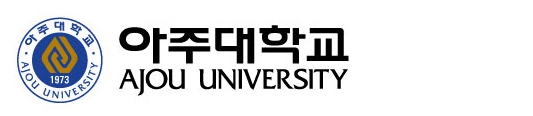 ▶Please don’t fill in the gray box. Educational Background Educational Experience Research Experience Etc. ▶ Except educational and research experience.  ※ Please write your information exactly, especially your e-mail. We are not responsible for any disadvantages due to incorrect records. I confirm that all the above statements are true, and apply with all requirement documents. Date:                 Name:                      (Signature)[Publication List]University Degree Paper ▶ submit each paperPublication list Classification means book, paper, journal etc. In primary Author section, please write your role and total number of researcher.Please fill this form by recent order. We do not count proceeding, translation work, research report etc.Please fill up each publication's summary below(attachment 1)Please submit recent 4 year's achievement and we do not return your requirement documentsWe do not count the publication that is not published until due dayRepresentative Publication ▶ please write your representative publication Related License, Patent, etc. Related Awarding ※ If you need more space, you can enlarge this table. I confirm that all the above statements are true. Date:                       Name:                       *Application NumberPhotograph(3cm x 4cm)Within last 3 monthsNameLastLastApplicationApplicationApplicationDept./Div.Dept./Div.Dept./Div.Photograph(3cm x 4cm)Within last 3 monthsNameFirstFirstApplicationApplicationApplicationMajorMajorMajorPhotograph(3cm x 4cm)Within last 3 monthsNameMiddleMiddleApplicationApplicationApplicationSpecific FieldSpecific FieldSpecific FieldPhotograph(3cm x 4cm)Within last 3 monthsI.D. Number-                   (Age -                   (Age -                   (Age -                   (Age -                   (Age -                   (Age -                   (Age -                   (Age -                   (Age -                   (Age -                   (Age -                   (Age -                   (Age -                   (Age -                   (Age -                   (Age -                   (Age NationalityNationalityNationalityMilitaryExperienceFinished( ) Exemption( ) Not Finished(  )Finished( ) Exemption( ) Not Finished(  )Finished( ) Exemption( ) Not Finished(  )Finished( ) Exemption( ) Not Finished(  )Finished( ) Exemption( ) Not Finished(  )Finished( ) Exemption( ) Not Finished(  )Reason of ExemptionReason of ExemptionReason of ExemptionPeriodPeriodPeriod～～AddressIn KoreaAddressHomeContact AddressHomeWorkWorkContact AddressH.Pe-maile-mailCurrent OccupationWorkPlaceWorkPlaceWorkPlacePositionPositionPositionPeriodPeriodPeriodCourseInstitution Name/CountryDept.MajorGPAAttendance PeriodDate of Degree confermentWorkplacePositionPeriodCredit/weekClass Name～～WorkplacePositionPeriodActivity～WorkplacePositionPeriodActivity～ApplicationDiv./Dept.Full NameApplicationMajorFull NameApplicationSpecific FieldFull NameDegreeDateTitleAdvisor NameB.AM.APh.DSerial Num.ClassificationTitleDateName of JournalPrimaryAuthor/Num1234Serial Num.ClassificationTitleDateName of JournalPrimaryAuthor/Num12NameDate InstitutionRemarkInstitutionTitleDateRemark